Albert and Ethel Herzstein Charitable Foundation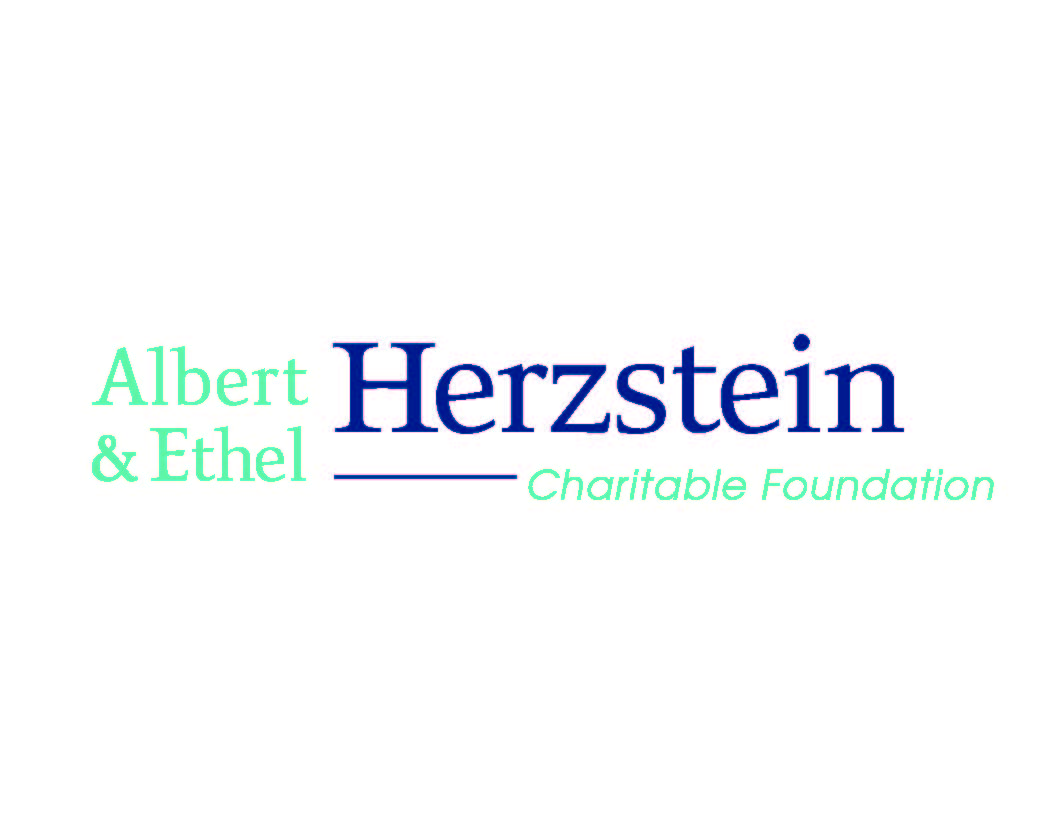 Grant Final Report- Capital Campaign Contact Signature							DateOrganization Name:     Address:     Phone:     Contact Name & Title:     Grant Amount:   $                                                            Date of Grant:               Purpose of Grant:     Status of Project (Please Include Commentary on Funds Received and Expended, Along with a Comparison of Proposed Budget to Actual Expenditures):      If Project is Completed, Please Evaluate the Project:     Please Summarize the Above Commentary (75 words or less):      